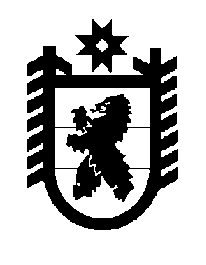 Российская Федерация Республика Карелия    ПРАВИТЕЛЬСТВО РЕСПУБЛИКИ КАРЕЛИЯПОСТАНОВЛЕНИЕот 6 апреля 2017 года № 114-Пг. Петрозаводск О внесении изменений в постановление Правительства 
Республики Карелия от 18 марта 2015 года № 84-ППравительство Республики Карелия п о с т а н о в л я е т:Внести в Порядок осуществления внутреннего государственного финансового контроля в Республике Карелия, утвержденный постановлением Правительства Республики Карелия от 18 марта 2015 года № 84-П (Собрание законодательства Республики Карелия, 2015, № 3, ст. 469; 2016, № 3, ст. 526), следующие изменения:пункт 3 изложить в следующей редакции:«3. Орган контроля в ходе контрольной деятельности:осуществляет контроль за соблюдением бюджетного законодательства Российской Федерации и иных нормативных правовых актов, регулирующих бюджетные правоотношения;осуществляет контроль за полнотой и достоверностью отчетности о реализации государственных программ Республики Карелия, в том числе отчетности об исполнении государственных заданий на оказание государственных услуг (выполнение работ) государственными учреждениями Республики Карелия;осуществляет контроль за использованием средств бюджета Республики Карелия, а также межбюджетных трансфертов и бюджетных кредитов, предоставленных другому бюджету бюджетной системы Российской Федерации из бюджета Республики Карелия, в том числе за соблюдением целей, порядка и условий предоставления межбюджетных трансфертов, бюджетных кредитов, предоставленных из бюджета Республики Карелия, 
а также за достижением показателей результативности использования указанных средств, соответствующих целевым показателям и индикаторам, предусмотренным государственными программами Республики Карелия, 
за соблюдением условий договоров (соглашений) о предоставлении средств из бюджета Республики Карелия, государственных контрактов, соблюдением целей, порядка и условий предоставления кредитов и займов, обеспеченных государственными гарантиями Республики Карелия, целей, порядка и условий размещения средств бюджета Республики Карелия в ценные бумаги;осуществляет контроль за использованием средств бюджета Республики Карелия специализированной некоммерческой организацией, осуществляющей деятельность по обеспечению проведения капитального ремонта общего имущества в многоквартирных домах, расположенных на территории Республики Карелия;проводит анализ осуществления главными администраторами бюджетных средств внутреннего финансового контроля и внутреннего финансового аудита;проводит проверки годовых отчетов об исполнении местных бюджетов, в которых доля дотаций из других бюджетов бюджетной системы Российской Федерации и (или) налоговых доходов по дополнительным нормативам отчислений в размере, не превышающем расчетного объема дотации на выравнивание бюджетной обеспеченности (части расчетного объема дотации), замененной дополнительными нормативами отчислений, в течение двух из трех последних отчетных финансовых лет превышала 
50 процентов объема собственных доходов местных бюджетов;осуществляет контроль в сфере закупок в соответствии с частью 8 статьи 99 Федерального закона о контрактной системе в целях установления законности составления и исполнения бюджета Республики Карелия в отношении расходов, связанных с осуществлением закупок, достоверности учета таких расходов и отчетности в соответствии с Федеральным законом о контрактной системе, Бюджетным кодексом Российской Федерации и принимаемыми в соответствии с ними нормативными правовыми актами Российской Федерации.»;2) в пункте 6:абзац третий дополнить словами «(далее – информация о нарушении законодательства)»;3) в пункте 7:в подпункте «а» слова «главные распорядители (распорядители)» заменить словами «главные распорядители (распорядители, получатели)»;дополнить подпунктом «н» следующего содержания:«н) кредитные организации, осуществляющие отдельные операции с бюджетными средствами, в части соблюдения ими условий договоров (соглашений) о предоставлении средств из бюджета Республики Карелия.»;4) в пункте 10:в подпункте «б» слова «на проведение» заменить словами «органа контроля о проведении»;подпункт «ж» после слов «причиненного Республике Карелия» дополнить словами «, а также обращаться в суд, арбитражный суд с исками о признании осуществленных закупок недействительными в соответствии с Гражданским кодексом Российской Федерации»;5) в пункте 10.1:в подпункте «а» слово «приказом» заменить словами «правовым актом органа контроля»;дополнить подпунктом «д» следующего содержания:«д) представлять письменные возражения на акты проверок (ревизий), заключения, подготовленные по результатам проведения обследований.»;6) в пункте 11:подпункт «в» изложить в следующей редакции:«в) проводить контрольные мероприятия в соответствии с правовым актом органа контроля об их проведении;»;в подпункте «г» слово «приказом» заменить словами «правовым актом органа контроля», после слов «срока проведения» дополнить словом «выездной»;7) в пункте 18 слово «актом» заменить словами «правовым актом органа контроля»;8) в пункте 25:подпункт «б» изложить в следующей редакции:«б) оценка состояния внутреннего финансового контроля и внутреннего финансового аудита в отношении объекта контроля, полученная в результате проведения органом контроля анализа осуществления главными администраторами бюджетных средств внутреннего финансового контроля и внутреннего финансового аудита;»;подпункт «г» изложить в следующей редакции:«г) информация о нарушении законодательства, поступившая в орган контроля, а также полученная по результатам анализа данных единой информационной системы в сфере закупок.»;9) абзац второй пункта 26 изложить в следующей редакции:«В целях настоящего Порядка под идентичным контрольным мероприятием понимается контрольное мероприятие, в рамках которого иными государственными органами проводятся (планируются к проведению) контрольные действия в отношении деятельности объекта контроля, которые могут быть проведены органом контроля.»;10) в пункте 30 слова «решения руководителя» заменить словами «правового акта органа контроля»;11) в пункте 33 слова «При обследовании» заменить словами «При проведении обследования», слово «приказом» заменить словами «правовым актом»;12) дополнить пунктом 36.1 следующего содержания:«36.1. Объект контроля вправе представить письменные возражения на заключение, подготовленное по результатам проведения обследования, в течение 10 рабочих дней с даты его получения. Письменные возражения объекта контроля приобщаются к материалам обследования.»;13) в пункте 43 слова «по акту проверки» исключить;14) в пункте 50 слово «прилагается» заменить словом «приобщается»;15) дополнить пунктом 57.1 следующего содержания:«57.1. Объект контроля вправе представить письменные возражения на акт выездной проверки (ревизии) в течение 10 рабочих дней с даты его получения. Письменные возражения объекта контроля приобщаются к материалам выездной проверки (ревизии).»;16) пункт 58 после слов «не позднее 60» дополнить словом «календарных»;17) в пункте 60:подпункты «а», «б» изложить в следующей редакции:«а) о направлении представления и (или) предписания в случае выявления нарушений бюджетного законодательства Российской Федерации и иных нормативных правовых актов, регулирующих бюджетные правоотношения;б) о направлении уведомления о применении бюджетных мер принуждения;»;дополнить подпунктом «г» следующего содержания:«г) о направлении предписания об устранении нарушений законодательства Российской Федерации и иных нормативных правовых актов о контрактной системе в сфере закупок.»;18) в пункте 61:подпункты «а», «б» изложить в следующей редакции:«а) о направлении представления и (или) предписания в случае выявления нарушений бюджетного законодательства Российской Федерации и иных нормативных правовых актов, регулирующих бюджетные правоотношения;б) о направлении уведомления о применении бюджетных мер принуждения;»;дополнить подпунктом «г» следующего содержания:«г) о направлении предписания об устранении нарушений законодательства Российской Федерации и иных нормативных правовых актов о контрактной системе в сфере закупок.»;19) пункт 62 изложить в следующей редакции:«62. Уведомление о применении бюджетных мер принуждения направляется органом контроля в Министерство финансов Республики Карелия не позднее 60 календарных дней после дня окончания проверки (ревизии).»;20) пункт 63 после слов «не позднее 60» дополнить словом «календарных»;21) пункт 71 изложить в следующей редакции:«71. В пояснительной записке к годовому отчету приводятся сведения об основных направлениях контрольной деятельности.»;22) дополнить пунктом 73 следующего содержания:«73. Результаты проведения контрольных мероприятий размещаются на официальном сайте органа контроля в информационно-телекоммуникационной сети «Интернет», а также в единой информационной системе в сфере закупок в порядке, установленном законодательством Российской Федерации и Республики Карелия.».Временно исполняющий обязанности
Главы Республики Карелия                                                    А.О. Парфенчиков